Reviewer & Evaluators ReportA] Title:Paper ID:Reviewers Comments will be based on following aspects:Evaluators Comments Concluding Remarks:The Dissertation work is not found satisfactory for the reasons as below.  - - - - - - - - - - - - - - - - - - - - - - - - - - - - - - - - - - - - - - - - - - - - - - - - - - - - - - - - - - - - - - - - - - - - - - - - - -- - - - - - - - - - - - - - - - - - - - - - - - - - - - - - - - - - - - - - - - - - - - - - - - - - - - - - - - - - - - - - - - - - - - - - - - - -- - - - - - - - - - - - - - - - - - - - - - - - - - - - - - - - - - - - - - - - - - - - - - - - - - - - - - - - - - - - - - - - - - - - - - - - - -The Dissertation may be improved after following amendments/ modifications/ things to do - - - - - - - - - - - - - - - - - - - - - - - - - - - - - - - - - - - - - - - - - - - - - - - - - - - - - - - - - - - - - - - - - - - - - - - - - -- - - - - - - - - - - - - - - - - - - - - - - - - - - - - - - - - - - - - - - - - - - - - - - - - - - - - - - - - - - - - - - - - - - - - - - - - -- - - - - - - - - - - - - - - - - - - - - - - - - - - - - - - - - - - - - - - - - - - - - - - - - - - - - - - - - - - - - - - - - - - - - - - - - -3. Recommendation: Journal Publication: Yes/No			Submission: Recommended in existing form/ with modification/not found suitable	           Evaluator 	                                                                                                                                   Session Chair Board of Studies (Mechanical Engineering), Faculty of Science and Technology, Savitribai Phule Pune University, Pune5th MECHANICAL ENGINEERING POST GRADUATE STUDENTS’ CONFERENCEMECHPGCON2019(Design, Thermal, CADME, Automobile and Mechatronics)Department of Mechanical Engineering, Amrutvahini College of Engineering, Samgamner21-22 June 2019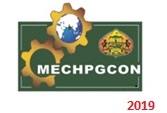 Sr.Review Aspect 1Importance and relevance of topic2Literature review and problem identification3Methodology and approach4Quality of work and originality of work5Inferences and Conclusions drawnSr.Review Aspect Marks1Presentation52Content of work53Percentage of Work Completed 54Question and Answers Defended 55Any other Evaluator Parameter 5Total out of 25